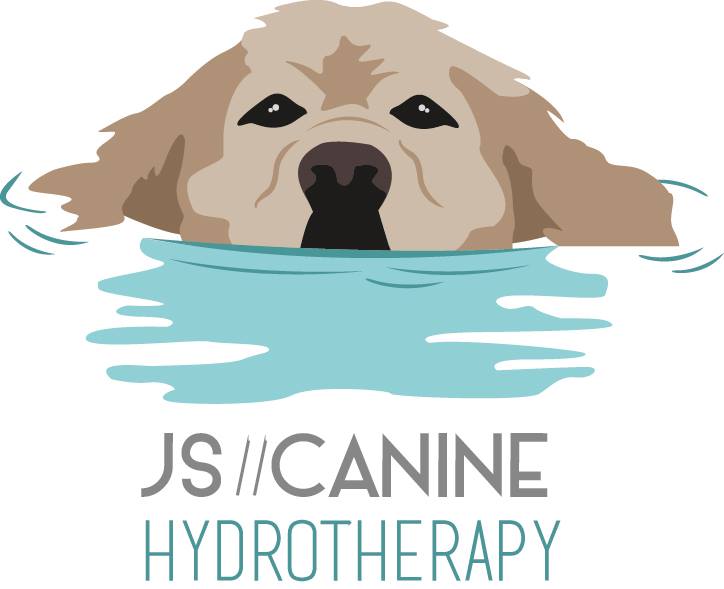 Client RegistrationOWNER’S DETAILSOWNER’S DETAILSNameAddressPostcodeTel. No.EmailNameAddressPostcodeTel. No.EmailNameAddressPostcodeTel. No.EmailNameAddressPostcodeTel. No.EmailNameAddressPostcodeTel. No.EmailNameAddressPostcodeTel. No.EmailNameAddressPostcodeTel. No.EmailNameSexInsuredY / NBreedDate of BirthInsurance CompanyColourVaccine Expiry DatePolicy NumberVETERINARY DETAILS VETERINARY DETAILS Veterinary SurgeonPracticeAddressTel. No.Veterinary SurgeonPracticeAddressTel. No.Veterinary SurgeonPracticeAddressTel. No.Veterinary SurgeonPracticeAddressTel. No.OWNER’S CONSENTI/WE DECLARE THAT I/WE AM/ARE THE LEGAL OWNER(S) OF THE DOG NAMED ABOVE AND THAT THE INFORMATION SHOWN ON THIS FORM IS CORRECT. FURTHER I/WE HAVE READ AND FULLY ACCEPT THE TERMS & CONDITIONS.Signature  (If emailing this form type your name):                                                                  Date       /     /